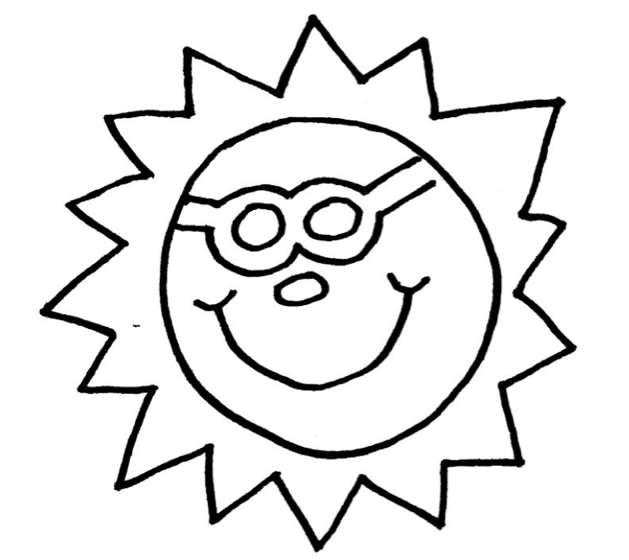 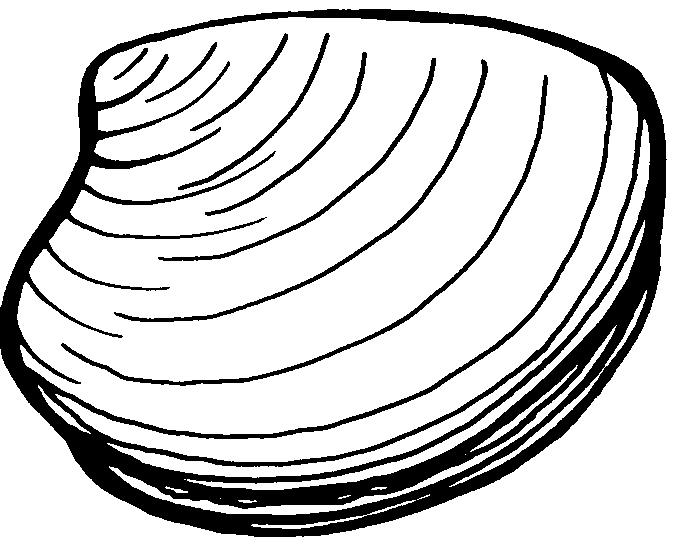 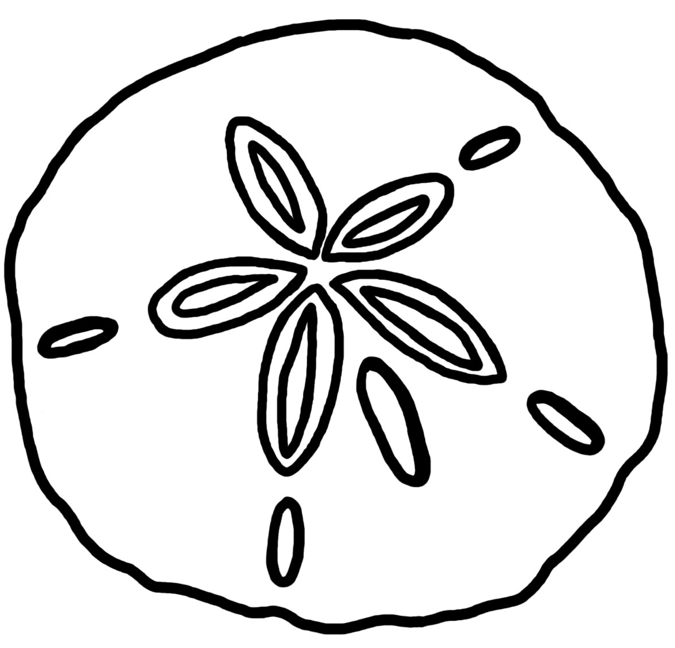 BEACH AMBASSADORS YOUTH APPLICATION, 2016Please type or print legiblyName:Address:Email address (must have one):Home phone: (        ) Mobile phone: (        )Age (circle one):		UNDER 18		18 OR OLDERMay we share your email address w/other Beach Ambassadors? YES	NOWhat are you applying for? 			VOLUNTEER	INTERNSHIPAre you currently employed? 		YES		NOCurrent or past employer:Your position or title:Please briefly describe your past and present volunteer experience:Please explain why you would like be a Beach Ambassador:PRINTED Name:Signature:									Date:If under 18 years of age, please have parent/guardian sign, too.PRINTED Name of parent/guardian:Signature:									Date:Return completed application to: Dorie Stolley, 66 Morgan Road, Plymouth, MA 02360. Or, you may fill out, scan, and email application to: dss@goldenrod.org. For more information, contact: dss@goldenrod.org, 757-777-6601